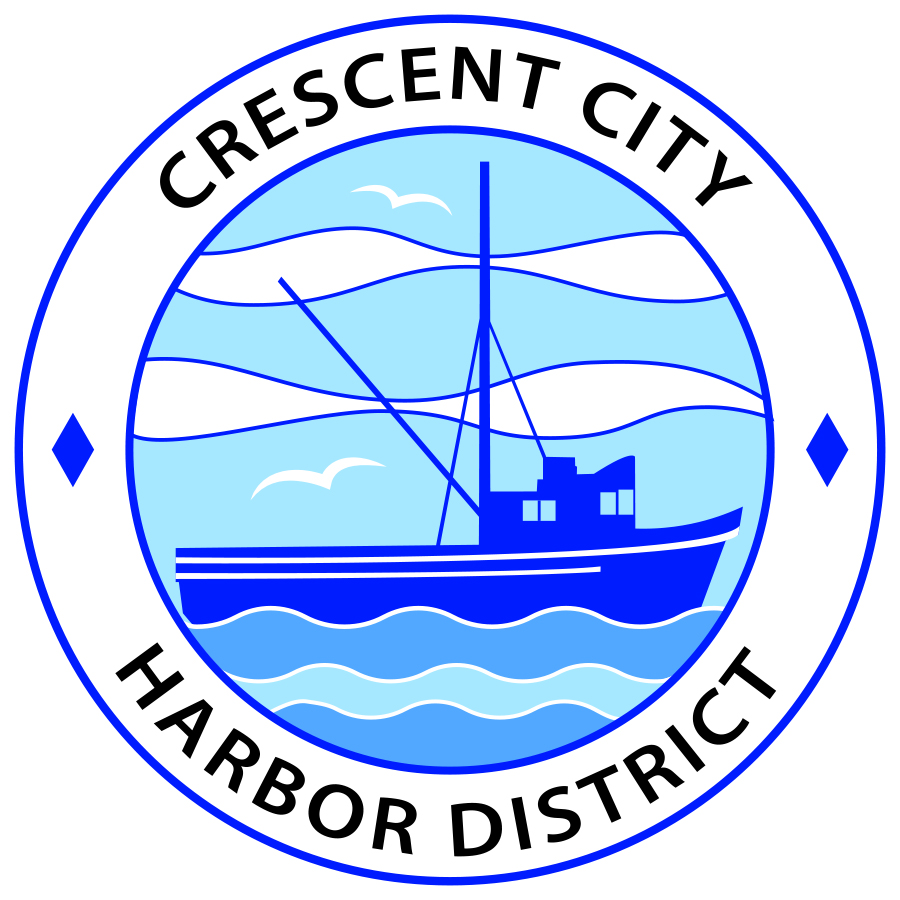  Regular MeetingBoard of Harbor Commissioners of the Crescent City Harbor DistrictJames Ramsey, President       Wes White, SecretaryRick Shepherd, Commissioner        Brian L. Stone, Commissioner        Carol White, CommissionerAGENDADate:  	Tuesday, 03 December, 2019   Time:	Regular Session:     	2:00 p.m.Place:	Crescent City Harbor District Meeting Room 101 Citizens Dock Road, Crescent City, CA 95531Public participation in this meeting is encouraged and will be accommodated during the public comment period for each item on the agenda. The public will have an opportunity to speak on each item on the Agenda, but will be limited to a comment period of three minutes per item. The public comment period is not intended to be a question and answer session between members of the public and the Commission. The President of the Board of Harbor Commissioners or the Presiding Member of the Board of Harbor Commissioners may enforce, or for good cause extend, the three-minute time limit for each speaker. Anyone requiring reasonable accommodation to participate in the meeting should contact the Harbor District at 707-464-6174, at least 48 hours prior to the meeting. All meeting agendas, documents, and other writings (except for privileged documents) that are distributed to a majority of the Commissioners may be inspected by the public at the address listed above. A fee or deposit may be charged for a copy of these public records.Call to OrderRoll CallPledge of AllegiancePublic CommentThis portion of the Agenda allows the public to comment to the Board on any issue not itemized on this Agenda. However, the Board may not take action or engage in discussion on any item that does not appear on the Agenda. Please limit comments to three minutes, and keep in mind that the public will have an opportunity to comment during the separate public comment period for every agenda item. REGULAR SESSIONConsent CalendarAll items on this list are considered and acted on in one Motion. Anyone may request an item be removed from the Consent Agenda for separate consideration. Approval of the Warrant List since the 5 November, 2019 Harbor Commission Regular Meeting.Approval of the Minutes of the 19 November, 2019 Harbor Commission Regular Meeting.New Business Review and approve the list of items put forth to be surplused	       Declare the listed items as surplus property, subject to sale, and direct staff                  	       to set a date for the sale of these declared surplus property items pursuant to  	  	       Harbor District regulations.Unfinished BusinessReview the Memorandum of Understanding between Del Norte County and the Harbor District regarding the terms of administration for the Transient Occupancy Tax approved by the voters in Measure C.                                      Review, discuss and approve.Set a schedule for the performance review of the CEO/Harbormaster utilizing the review document approved by the Board of Commissioners at the November 19, 2019 Commission meeting.American Diversified Energy - 30 Day Notice of Default.                                      Black, Rice & Luna has drafted a document for review and approval.                                                   Final review and Ratification of Bylaws document.                                                   CCHD Bylaws were updated to conform to current California land and new preferences of the Board. Review, discuss, and approve. Review of Project List Priorities for Lane Tavasci.                                                        Review and discuss priorities of projects prior to his retirement.    Communications and ReportsCEO Report.Financial Report. Commissioner Reports. Pursuant to the Brown Act, this item allows the Commissioners to briefly discuss activities engaged in since the previous public meeting.AdjournmentEAdjournment to the Board of Harbor Commissioners next regular meeting scheduled for Tuesday, January 07, 2020 at 2:00 P.M. at the Harbor District Office, 101 Citizens Dock Road, Crescent City, California.  